Ausbildungs-BescheinigungHiermit wird bescheinigt, dassFrau Marlies Mustermannim Schuljahr 2007/08 an der von mir geleiteten VeranstaltungHier steht die Modulbezeichnungregelmäßig teilgenommen hat.Die Veranstaltung umfasste X Unterrichtsstunden.Inhalte der Veranstaltung waren: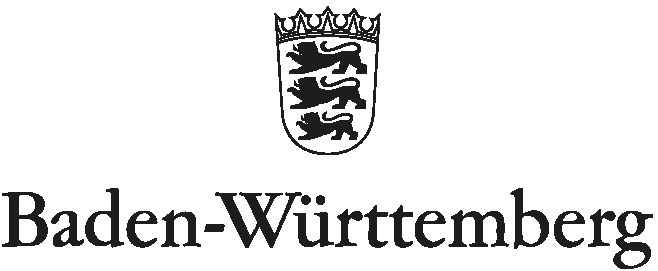 STAATLICHES SEMINAR FÜR DIDAKTIK UND LEHRERBILDUNG FREIBURG (GYMNASIEN UND SONDERSCHULEN)STAATLICHES SEMINAR FÜR DIDAKTIK UND LEHRERBILDUNG FREIBURG (GYMNASIEN UND SONDERSCHULEN)STAATLICHES SEMINAR FÜR DIDAKTIK UND LEHRERBILDUNG FREIBURG (GYMNASIEN UND SONDERSCHULEN)STAATLICHES SEMINAR FÜR DIDAKTIK UND LEHRERBILDUNG FREIBURG (GYMNASIEN UND SONDERSCHULEN)STAATLICHES SEMINAR FÜR DIDAKTIK UND LEHRERBILDUNG FREIBURG (GYMNASIEN UND SONDERSCHULEN)STAATLICHES SEMINAR FÜR DIDAKTIK UND LEHRERBILDUNG FREIBURG (GYMNASIEN UND SONDERSCHULEN)Staatliches Seminar für Didaktik und Lehrerbildung FreiburgOltmannsstraße 22  79100 FreiburgStaatliches Seminar für Didaktik und Lehrerbildung FreiburgOltmannsstraße 22  79100 FreiburgStaatliches Seminar für Didaktik und Lehrerbildung FreiburgOltmannsstraße 22  79100 FreiburgStaatliches Seminar für Didaktik und Lehrerbildung FreiburgOltmannsstraße 22  79100 Freiburg	Freiburg	5. Februar 2015	Durchwahl		Telefax		Name		Gebäude		Aktenzeichen			(Bitte bei Antwort angeben)	Freiburg	5. Februar 2015	Durchwahl		Telefax		Name		Gebäude		Aktenzeichen			(Bitte bei Antwort angeben)	Freiburg	5. Februar 2015	Durchwahl		Telefax		Name		Gebäude		Aktenzeichen			(Bitte bei Antwort angeben)	Freiburg	5. Februar 2015	Durchwahl		Telefax		Name		Gebäude		Aktenzeichen			(Bitte bei Antwort angeben)	Freiburg	5. Februar 2015	Durchwahl		Telefax		Name		Gebäude		Aktenzeichen			(Bitte bei Antwort angeben)Freiburg, den 5. Februar 2015.....................................................(Lehrbeauftragte/r)